Respect & Suspect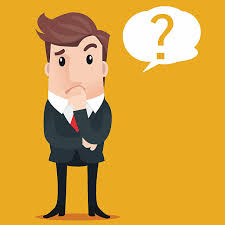 #1Questions:Do you consider yourself to be an honest person?Do you think people around you are honest?#2CASEA rumor spread in town that your neighbor, Mr. Gold, a prominent businessman, has been caught engaging in illicit business deals.Questions:What is your initial reaction?Will you try to find a possible explanation for his behaviour? #3TODAY'S LEARNING MATERIALAfter the forty-day flood, Noah assesses the situation outside the ark by sending out the raven and the dove:#4Questions:How do you understand these statements?How do we react when people around us are constantly doing something that bothers us? What can our reaction teach us about ourselves?When you judge someone negatively, does it mean that you have this trait as well? Do these statements imply that if you want to consider yourself as a decent human being that you have to be naive with people around you and pretend that everyone is an angel? What happens when the world around us doesn’t share our positive traits?What happens when we are let down multiple times?#5Question:        Is it possible to change your negative perception/ initial reaction when dealing with people? If yes - how?#6Questions:What is one to do if faced with someone performing suspicious activity despite a sterling reputation?  Can one’s desire to protect another’s reputation be reason enough to overlook behavior which might be detrimental or dangerous to a third party?#7Question:        Here, we are encouraged to suspect others in dishonesty. What is the fine line between trust and distrust? #8Question:        What’s your takeaway from today's discussion?